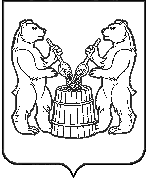 АДМИНИСТРАЦИЯ МУНИЦИПАЛЬНОГО ОБРАЗОВАНИЯ «УСТЬЯНСКИЙ МУНИЦИПАЛЬНЫЙ РАЙОН»  АРХАНГЕЛЬСКОЙ  ОБЛАСТИПОСТАНОВЛЕНИЕот 17 февраля 2020 года № 208р.п. ОктябрьскийО признании отдельных положений, касающихся реализации муниципальной программы «Развитие образования Устьянского района 2017-2021», утратившими силуВ соответствии со статьей 179 Бюджетного кодекса Российской Федерации, постановлением администрации муниципального образования «Устьянский муниципальный район» от 26 февраля 2015 года № 339 «Об утверждении Порядка разработки, реализации и оценки эффективности муниципальных программ муниципального образования «Устьянский муниципальный район» администрация муниципального образования «Устьянский муниципальный район»ПОСТАНОВЛЯЕТ:1. Положения, касающиеся реализации муниципальной программы «Развитие образования Устьянского района 2017-2021» на 2020-2021 годы, утвержденные постановлением администрации муниципального образования «Устьянский муниципальный район» от 28 февраля 2017 года № 190 признать утратившими силу.2. Контроль и ответственность за исполнением настоящего постановления возложить на начальника Управления образования администрации МО «Устьянский муниципальный район» Сухорукова Н.А.3. Опубликовать настоящее постановление на официальном сайте администрации муниципального образования «Устьянский муниципальный район» в информационно-телекоммуникационной сети «Интернет».4. Настоящее постановление вступает в силу со дня его подписания и распространяется на правоотношения, возникшие с  01 января 2020 года.Глава  муниципального образования                                     А.А. Хоробров